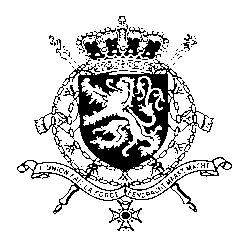 Représentation permanente de la Belgique auprès des Nations Unies et auprès des institutions spécialisées à GenèveMr./Madam President,Belgium welcomes the progress made by the government of the Republic of Tanzania, in particular the adoption of its National Plan of Action to end Violence against Women and Children and its National Strategy on Elimination of Child Labor. Notwithstanding these achievements, there is still room for progress, and my country therefore recommends toR1. Revise the Law of Marriage Act of 1971 to establish the minimum age of marriage at 18 years for both girls and boys, with a view to end child, early and forced marriages.R2. Repeal or amend all laws that are not in conformity with articles 19 and 21 of the International Covenant on Civil and Political Rights R3. Ensure that human rights defenders and political dissidents can freely exercise their human rights without fear of reprisals.Thank you, Mr./Madam President.WG UPR  – Tanzania Belgian intervention5 November 2021